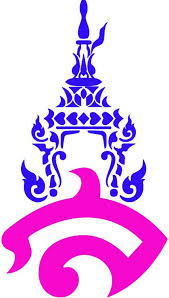 แผนการจัดการเรียนรู้ที่ 10หน่วยการเรียนรู้ที่ 3 พัฒนาการทางประวัติศาสตร์ไทยสมัยปรับปรุงและปฏิรูปประเทศ  เรื่อง  พัฒนาการทางด้านสังคม	วิชา  สังคมศึกษา	ชื่อรายวิชา  ประวัติศาสตร์	กลุ่มสาระการเรียนรู้ สังคมศึกษา ศาสนาและวัฒนธรรม	ชั้น มัธยมศึกษาปีที่ 3	ภาคเรียนที่ 1	     ปีการศึกษา  2559   เวลา  1  ชั่วโมง	     อาจารย์ผู้สอน นางสาวศศิกานต์ ชาติสุวรรณ1. มาตรฐานการเรียนรู้	มาตรฐาน ส 4.3 เข้าใจความเป็นมาของชาติไทย วัฒนธรรม ภูมิปัญญา มีความรักความภาคภูมิใจและธำรงความเป็นไทย2. ตัวชี้วัด	ส 4.3  ม.3/1  วิเคราะห์พัฒนาการของไทยสมัยรัตนโกสินทร์ในด้านต่างๆ	ส 4.3  ม.3/2  วิเคราะห์ปัจจัยที่ส่งผลต่อความมั่นคงและความเจริญรุ่งเรืองของไทยในสมัยรัตนโกสินทร์3. จุดประสงค์การเรียนรู้	1. อธิบายพัฒนาการทางด้านสังคมในสมัยรัตนโกสินทร์4. สาระสำคัญ	พัฒนาการทางด้านสังคมมีการเปลี่ยนแปลงอย่างมากมาย โดยพระบาทสมเด็จพระจอมเกล้าเจ้าอยู่หัว ทรงให้ราษฎรสวมเสื้อเวลาเข้าเฝ้ารับเสด็จทั้งทางชลมารคและทางสถลมารค แทนที่จะหลบซ่อนตัวอยู่ในบ้าน มีการถวายฎีการ้องทุกข์ และสมัยพระบาทสมเด็จพระจุลจอมเกล้าเจ้าอยู่หัว ด้มี่การเปลี่ยนแปลงและพัฒนาทางด้านสังคมอย่างยิ่งใหญ่ คือ การเลิกทาส เลิกไพร่ ทำให้ประชาชนมีอิสระเสรีมากขึ้น5. สาระการเรียนรู้	1. พัฒการทางด้านสังคม6. คุณลักษณะอันพึงประสงค์	1. มีวินัย รับผิดชอบ		2. ใฝ่เรียนรู้		3. มุ่งมั่นในการทำงาน7. สมรรถนะสำคัญ	1. ความสามารถในการสื่อสาร	2. ความสามารถในการคิด		- ทักษะการคิดวิเคราะห์			- ทักษะการคิดอย่างมีวิจารณญาณ	3. ความสามารถในการใช้ทักษะชีวิต8. กิจกรรมการเรียนรู้	กิจกรรมนำเข้าสู่การเรียน ครูจัดระเบียบห้องเรียนเพื่อให้สะดวกต่อการเรียนการสอน ครูเช็คชื่อนักเรียนเพื่อตรวจสอบนักเรียนที่มาสายและขาดเรียน ครูนำเข้าสู่บทเรียนและโดยการพูดคุยและถามถึงวิถีชีวิตของคนไทยในอดีตจนถึงปัจจุบัน - นักเรียนคิดว่าวิถีชีวิตความเป็นอยู่ของทาสแตกต่างจากผู้คนในสมัยปัจจุบันอย่างไร	(คำตอบ  ในอดีตทาสต้องทำงานรับใช้เจ้านาย ไม่มีอิสระในการดำรงชีวิต ซึ่งต่างจากปัจจุบันทาสในสังคมได้หมดไป ทุกคนในสังคมมีความเท่าเทียม เสมอภาคกัน มีสิทธิเสรีภาพในการกระทำสิ่งต่างๆซึ่งอยู่ภายใต้กฎหมาย)	       กิจกรรมพัฒนาผู้เรียน	4. ครูอธิบาย เรื่อง พัฒนาการด้านสังคม	5. ครูให้นักเรียนจับคู่เพื่อนในห้องเรียน เพื่อตอบคำถาม โดยมีคำถาม  ดังนี้		- เงินค่าราชการ คือ 			(คำตอบ เงินที่เก็บจากชายฉกรรจ์ที่เป็นไพร่แทนการเกณฑ์แรงงานหรือการเข้าเวรรับราชการ)		- การเข้าเดือน คือ 			(คำตอบ การใช้แรงงานตามระยะเวลาที่ทางราชการกำหนดเพื่อเป็นการตอบแทนที่ทางราชการให้ความคุ้มครอง)		- โรงเรียนแห่งแรกสำหรับราษฎร คือ 			(คำตอบ โรงเรียนมหรรณพาราม)	       กิจกรรมรวบยอด       6. ครูและนักเรียนร่วมกันสรุปบทเรียน 	9. สื่อการเรียนรู้	1. หนังสือประวัติศาสตร์  ม.310. แหล่งการเรียนรู้	1.  Power  Point  เรื่อง พัฒนาการด้านสังคม11. การวัดและการประเมินผล	12. บันทึกหลังการสอน		1. ผลการสอน........................................................................................................................................................................................................................................................................................................................................................................................................................................................................................................................................................................................................................................................................................................................	2. ปัญหาและอุปสรรค........................................................................................................................................................................................................................................................................................................................................................................................................................................................................................................................................................................................................................................................................................................................	3. ข้อเสนอแนะ........................................................................................................................................................................................................................................................................................................................................................................................................................................................................................................................................................................................................................................................................................................................ลงชื่อ.........................................................ผู้สอน								                       	(  นางสาวศศิกานต์ ชาติสุวรรณ)	เป้าหมายหลักฐานเครื่องมือวัดเกณฑ์การประเมินสาระสำคัญ พัฒนาการทางด้านสังคมมีการเปลี่ยนแปลงอย่างมากมาย โดยพระบาทสมเด็จพระจอมเกล้าเจ้าอยู่หัว ทรงให้ราษฎรสวมเสื้อเวลาเข้าเฝ้ารับเสด็จทั้งทางชลมารคและทางสถลมารค แทนที่จะหลบซ่อนตัวอยู่ในบ้าน มีการถวายฎีการ้องทุกข์ และสมัยพระบาทสมเด็จพระจุลจอมเกล้าเจ้าอยู่หัว ด้มี่การเปลี่ยนแปลงและพัฒนาทางด้านสังคมอย่างยิ่งใหญ่ คือ การเลิกทาส เลิกไพร่ ทำให้ประชาชนมีอิสระเสรีมากขึ้น- การตอบคำถาม- แบบบันทึกกิจกรรมระดับคุณภาพ 2 ผ่านเกณฑ์ตัวชี้วัด  ส 4.3  ม.3/1  วิเคราะห์พัฒนาการของไทยสมัยรัตนโกสินทร์ในด้านต่างๆส 4.3  ม.3/2  วิเคราะห์ปัจจัยที่ส่งผลต่อความมั่นคงและความเจริญรุ่งเรืองของไทยในสมัย- การตอบคำถาม- แบบบันทึกกิจกรรมระดับคุณภาพ 2 ผ่านเกณฑ์คุณลักษณะอันพึงประสงค์สังเกตความมีวินัย รับผิดชอบ ใฝ่เรียนรู้มุ่งมั่นในการทำงาน และรักความเป็นไทย- แบบประเมินสมรรถนะสำคัญของผู้เรียน- แบบฝึกปฏิบัติระดับคุณภาพ 2 ผ่านเกณฑ์สมรรถนะ  ประเมินความสามารถในการสื่อสาร ความสามารถในการคิด และความสามารถในการใช้ทักษะชีวิต- แบบประเมินสมรรถนะสำคัญของผู้เรียน- แบบฝึกปฏิบัติระดับคุณภาพ 2 ผ่านเกณฑ์